                PROPOSIÇÕES 02 - Vereador Fabio Porto Martins                INDICAÇÃO – 007/2023Indico ao Excelentíssimo Senhor Prefeito Municipal, em conjunto com a Secretaria Municipal da Obras nos termos regimentais e ouvido o Plenário, que seja colocado luminárias na estrada Juca Berwanger, na localidade da Sanga Funda.                                                      MENSAGEM JUSTIFICATIVA:Senhor Presidente:                                                                     Senhores Vereadores:              O trabalho dos vereadores é reivindicar as necessidades de nossos munícipes, a estrada da Sanga Funda precisa de luminárias, pois no momento a iluminação da localidade encontrasse com grande déficit. A iluminação é necessária para que os moradores possam trafegar durante a noite e para a segurança.                                                                          Atenciosamente,                                            Bom Retiro do Sul, 09 de maio de 2023.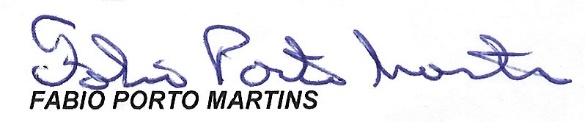 